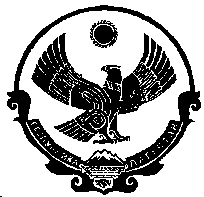  РЕСПУБЛИКА ДАГЕСТАН А Д М И Н И С Т Р А Ц И Я МУНИЦИПАЛЬНОГО ОБРАЗОВАНИЯ «ГОРОД КИЗИЛЮРТ» П О С Т А Н О В Л Е Н И Е№ 206-П                                                                                             от  01.04.2015г.Об утверждении  Плана мероприятий по улучшению  санитарно-эпидемиологической обстановкив г. Кизилюрте на январь-июнь 2015 года.Во исполнение распоряжения Правительства Республики Дагестан от 31.12.2014 года № 412-р и в целях обеспечения санитарно-эпидемиологического благополучия и безопасности среды обитания населения г.Кизилюрта:1. Утвердить прилагаемый План мероприятий по улучшению санитарно-эпидемиологической обстановки в г.Кизилюрте на январь-июнь 2015 года.2. Контроль исполнения Плана мероприятий возложить на заместителя главы администрации МО «Город Кизилюрт» М.Г. Идрисова.3. Данное постановление опубликовать в газете «Кизилюртовские вести» и разместить на официальном сайте администрации МО «Город Кизилюрт».ГЛАВА                                                                     А.А. БЕКОВУтвержденопостановлениемадминистрации МО «Город Кизилюрт»от 01.04.2015г. № 206-П   П Л А Нмероприятий по улучшению санитарно-эпидемиологической обстановки в г. Кизилюрте на январь-июнь 2015г.                 Составил: начальник отдела Управления                                             Акашев А. Г.№п/пСодержание мероприятия Ответственный исполнительСроки исполненияКонтроль исполнения1.Усиление контроля за привлечение к административной ответственности юридических и физических лиц, виновных в незаконном размещении отходов производства на территории города и его поселковОтдел муниципального надзора горадминистрацииПостоянноянварь- июньЗам.главы администрацииМО «Город Кизилюрт» М.Г.Идрисов2.Устранение несанкционированных свалок мусора на территории города и его поселковУправляющие компании, ТСЖ, ООО «Благоустройство», предпринимателиНе реже 2-х раз в неделю, январь - июньТОУ Роспотребнадзор (по согласованию), отдел муниципального контроля горадминистрации3.Содержание контейнеров по сбору твердых бытовых отходов в удовлетворительном состоянии путем их своевременной очистки и обеззараживанияСобственник контейнерных площадок (УК, ТСЖ, руководители организаций бюджетных учреждений и др.)Постоянноянварь- июньОтдел муниципального контроля горадминистрации МАУ Управления МС и СЗ ТОУ Роспотребнадзор (по согласованию)4.Приведение покрытий оснований и ограждающих конструкций контейнерных площадок для сбора ТБО в исправное состояние.Собственники контейнерных площадокмайОтдел муниципального контроля горадминистрации МАУ Управления МС и СЗ5.Обустройство мест для временного содержания безнадзорных домашних животных.МАУ «Управления МС и СЗ»апрельЗам.главы администрацииМО «Город Кизилюрт» М.Г.Идрисов6.Ремонт скотомогильника (биотермическая яма) для сбора, утилизации и уничтожению биологических отходовМАУ «Управления МС и СЗ»июньЗам.главы администрацииМО «Город Кизилюрт» М.Г.Идрисов7.Благоустройство сквера на площади Героев и парка в пос.Новый Сулак.МАУ «Управления МС и СЗ»май-июньЗам.главы администрацииМО «Город Кизилюрт» М.Г.Идрисов8.Содержание подвалов многоквартирных домов в удовлетворительном санитарно-техническом состоянии, препятствующем размножению переносчиков возбудителей инфекционных и паразитных заболеваний.Управляющие компании, ТСЖПостоянноянварь- июньОтдел муниципального контроля горадминистрации МАУ Управления МС и СЗ9.Определение гарантирующей организации с границами эксплуатационной ответственности в отношении централизованной системы водоснабжения и водоотведения.МАУ «Управления МС и СЗ»мартЗам.главы администрацииМО «Город Кизилюрт» М.Г.Идрисов10.Размещение в средствах массовой информации и на официальном сайте администрации МО «Город Кизилюрт» сведений в качестве питьевой воды и планах мероприятий по приведению качества питьевой воды в соответствии с гигиеническими нормативами.ОАО «Водоканалсервис» Пресс-секретарь горадминистрацииОдин раз в месяц январь-июньЗам.главы администрацииМО «Город Кизилюрт» М.Г.Идрисов11.Обсуждение санитарно-эпидемиологической ситуации на заседаниях санитарно-противоэпидемиологической комиссии МО «Город Кизилюрт» Санитарно-противоэпидемическая комиссия МО «Город Кизилюрт»ежеквартальноТОУ Роспотребнадзор (по согласованию)12.Организация и проведение мероприятий по предупреждению распространения туберкулеза и формированию здорового образа жизни, информирование населения о возможности распространения туберкулеза. Проведение мероприятий по данному выявлению туберкулеза путем проведения медицинских осмотров (туберкулезадиагностики и флюрографических осмотров).ЦГБ (по согласованию)январь-июньТОУ Роспотребнадзор (по согласованию), Ветуправление (по согласованию)13.Содержание медицинскими организациями в проведении вакцинопрофилактики, ведение борьбы с антипрививочной кампанией.МАУ «Управления МС и СЗ»январь-июньТОУ Роспотребнадзор (по согласованию)